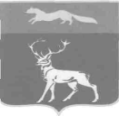 АДМИНИСТРАЦИЯМУНИЦИПАЛЬНОГО ОБРАЗОВАНИЯБУЗУЛУКСКИЙ РАЙОНОРЕНБУРГСКОЙ ОБЛАСТИПОСТАНОВЛЕНИЕ 
[МЕСТО ДЛЯ ШТАМПА]г.  Бузулук В соответствии с Федеральным законом от 06.10.2003 № 131-ФЗ «Об общих принципах организации местного самоуправления в Российской Федерации», статьей 24 Устава муниципального образования Бузулукский район Оренбургской области и в целях обеспечения сохранности машинно-тракторного парка в хозяйствах района, а так же определения лучших хозяйств при организации мероприятий по постановке сельскохозяйственной техники на длительное хранениеп о с т а н о в л я ю:1. Провести с 25 октября 2023 г. по 14 ноября 2023 г. конкурс на лучшее хранение сельскохозяйственной техники в хозяйствах Бузулукского района.2. Утвердить Положение о конкурсе на лучшее хранение сельскохозяйственной техники в хозяйствах Бузулукского района согласно приложению № 1.3. Утвердить состав комиссии по проведению конкурса на лучшее хранение сельскохозяйственной техники в хозяйствах Бузулукского района согласно приложению № 2.4. Утвердить положение о комиссии по проведению конкурса на лучшее хранение сельскохозяйственной техники в хозяйствах Бузулукского района согласно приложению № 3.5. Комиссии по проведению конкурса организовать работу в 2 этапа:1 этап: с 25.10.2023 г. по 07.11.2023 г. – проведение консультаций, предварительный осмотр технической базы и техники;2 этап: с 07.11.2023 г. по 14.11.2023 г. – осмотр техники, определение баллов, процентов, подведение предварительных итогов.6. Рекомендовать руководителям хозяйств района: - приказом (решением) назначить ответственное лицо за постановку техники на хранение; - разработать мероприятия по выполнению требований ГОСТ-7751-2009 «Техника, используемая в сельском хозяйстве. Правила хранения», по улучшению сохранности техники, обеспечению ее надежной защиты от коррозии, благоустройству машинных дворов, навесов и других объектов для хранения машин; - создать на машинных дворах специализированную службу слесарей под руководством заведующих, возложив на них контроль за своевременную и качественную постановку машин на хранение, их техническое обслуживание и ремонт; - разработать меры материального поощрения механизаторов и специалистов, обеспечивающих сохранность техники. 7. Итоги конкурса подвести 14.11.2023 г.8. Финансирование расходов по итогам конкурса произвести за счет средств бюджета района, предусмотренных на данные цели. 9. Настоящее постановление вступает в силу со дня его подписания, подлежит опубликованию на правовом интернет-портале Бузулукского района (www.pp-bz.ru) и размещению на сайте муниципального образования Бузулукский район Оренбургской области.10. Контроль за исполнением настоящего постановления оставляю за собой.ПОЛОЖЕНИЕо конкурсе на лучшее хранение сельскохозяйственной техникив хозяйствах Бузулукского районаЦЕЛЬ КОНКУРСАВовлечь в массовое соревнование механизаторов, рабочих, колхозников, специалистов, руководителей хозяйств за бережное отношение к технике, обеспечение ее сохранности и постоянной готовности, повышение инженерной культуры, а также расширение материальной базы для хранения, техобслуживания и ремонта машин.ОРГАНИЗАЦИЯ КОНКУРСАКонкурс проводится ежегодно. Ответственность за его проведение и организацию возлагается на руководителей хозяйств.С этой целью, в каждом хозяйстве, создаются конкурсные комиссии в составе руководителей, специалистов, лучших механизаторов.Указанные комиссии на местах организуют соревнование бригад, ферм, других подразделений хозяйств на лучшее хранение техники, определяют мероприятия по строительству и реконструкции машинных дворов, пунктов технического обслуживания, ремонтных мастерских, автогаражей и нефтескладов, разрабатывают и определяют меры морального и материального поощрения. Систематически заслушивают на своих заседаниях отчеты руководителей хозяйств о выполнении заданий по строительству и реконструкции производственной базы, организации хранения машин и их защиты от коррозии.Обобщают и распространяют через средства массовой информации передовой опыт хозяйств по организации хранения машин и оборудования.УСЛОВИЯ КОНКУРСАВ конкурсе на лучшее хранение техники принимают участие сельхозтоваропроизводители района всех форм собственности.В каждом хозяйстве приказом (решением) должны быть утверждены организационно-технические мероприятия по строительству и реконструкции производственной базы для хранения, технического обслуживания и ремонта на последующие годы, созданию на машинных дворах специализированной службы слесарей, возглавляемой заведующими, повышению качества работ по защите машин и оборудования от коррозии металла, внедрению бригадного подряда на машинных дворах.Оценка состояния хранения сельскохозяйственной техники и производственной базы в хозяйствах производится по 200 бальной системе, приведенной приложениях №1 и №2 к настоящему положению.В форме №1 представлены все объекты, входящие в состав производственной базы для хранения, технического обслуживания, ремонта машин и оборудования, а также размещения нефтепродуктов. При отсутствии одного или нескольких объектов, входящих в указанные секторы, количество баллов снижается в процентном отношении к общему числу.В форме №2 определены требования к хранению машин и оборудования и оценочные баллы.В случае нарушения указанных условий оценочные баллы снижаются, при незначительных отклонениях до 15%, при больших отклонениях до 50%, при несоблюдении условий баллы не начисляются.Комиссия при подведении итогов конкурса и определении победителей руководствуется средними показателями состояния производственной базы и выполнения условий хранения техники в оценочных баллах по каждому подразделению и хозяйству.ПОДВЕДЕНИЕ ИТОГОВ КОНКУРСАИтоги конкурса рассматриваются комиссией по проведению конкурса и утверждаются председателем комиссии.Для поощрения руководителей, специалистов и лиц, отличившихся при постановке сельскохозяйственной техники на хранение, устанавливается три призовых места:I место	- 7500 руб.II место	- 6200 руб.III место	- 5159 руб.Всего:		- 18859 руб.Приложение № 1к положению о проведении конкурса Форма № 1Методика оценки материально - технической базы хранения, технического обслуживания и ремонта сельскохозяйственной техникиПриложение № 2к положению о проведении конкурса Форма № 2Методика оценки хранения машинПриложение № 2к постановлению администрации районаот ___________№ ______Составкомиссии по проведению конкурса на лучшее хранение сельскохозяйственной техники в хозяйствах Бузулукского района Приложение № 3к постановлению администрации района_________________ №  ________Положение о комиссии по проведению конкурса на лучшее хранение сельскохозяйственной техники в хозяйствах Бузулукского района1. Комиссия по проведению конкурса на лучшее хранение сельскохозяйственной техники в хозяйствах Бузулукского района и определению победителей является консультативно-совещательным органом, образованным для подведения итогов конкурса и определения победителей на лучшее хранение сельскохозяйственной техники в хозяйствах Бузулукского района.2. Комиссия в своей деятельности руководствуется Конституцией Российской Федерации, нормативными правовыми актами Российской Федерации, Оренбургской области, муниципальными нормативными правовыми актами Бузулукского района, а также настоящим Положением.3. Основной целью Комиссии является подведение итогов конкурса на лучшее хранение сельскохозяйственной техники в хозяйствах Бузулукского района и определение победителей в установленном порядке для выплаты денежных премий сельхозтоваропроизводителям агропромышленного комплекса.	4. Комиссия осуществляет следующие функции:- рассмотрение условий постановки сельскохозяйственной техники на хранение;- определение победителей в конкурсе.5. В целях осуществления своих функций Комиссия имеет право запрашивать документы от сельхозтоваропроизводителей, а также учитывать результаты выездных проверок, достоверности представленных документов;6. Порядок работы Комиссии определяется ее председателем.7. Заседания Комиссии для подведения итогов конкурса на лучшее хранение сельскохозяйственной техники в хозяйствах Бузулукского района проводятся в установленные сроки.8. Решения комиссии считаются правомочными, если в их принятии участвовало более половины ее состава. Решения Комиссии принимаются на заседаниях простым большинством голосов от числа присутствующих членов Комиссии.9. Решения комиссии оформляются протоколом.О проведении конкурса на лучшее хранение сельскохозяйственной техники в хозяйствах Бузулукского районаГлава районаН.А. Бантюков[МЕСТО ДЛЯ ПОДПИСИ][МЕСТО ДЛЯ ПОДПИСИ]Разослано:  в дело, МКУ ЦБУ, отделу сельского хозяйства, финансовому управлению, сельхозтоваропроизводителям, членам комиссии.Приложение № 1к постановлению администрации районаот ________________ № ______№п/пПредъявленные требованияПредъявленные требованияОцен.баллы1.Обеспечение территории материально-технической базы освещением, ровной поверхностью с твердым или улучшенным покрытием, ограждением и выполнение всех требований защиты окружающей среды, противопожарной безопасности, охраны труда, размещение всех зданий в технологической взаимосвязи, позволяющее выполнять все операции по ремонту, тех.обслуживанию и хранению тракторов, автомобилей, сельхозмашинОбеспечение территории материально-технической базы освещением, ровной поверхностью с твердым или улучшенным покрытием, ограждением и выполнение всех требований защиты окружающей среды, противопожарной безопасности, охраны труда, размещение всех зданий в технологической взаимосвязи, позволяющее выполнять все операции по ремонту, тех.обслуживанию и хранению тракторов, автомобилей, сельхозмашин102.Наличие в секторе техобслуживания и ремонта машин и оборудования типовой центральной мастерской (мастерской ПТО), пункта тех.обслуживания, теплого гаража для тракторов, склада, площадки для ремонта и регулировки машин, служебно-бытового здания.Наличие в секторе техобслуживания и ремонта машин и оборудования типовой центральной мастерской (мастерской ПТО), пункта тех.обслуживания, теплого гаража для тракторов, склада, площадки для ремонта и регулировки машин, служебно-бытового здания.103.В секторе хранения - наличие гаражей, ангаров и навесов с улучшенным покрытием для размещения других машин, разгрузочно-погрузочной и моечной эстакады, площадки для регулировки машин и разработки списанных, поста для нанесения антикоррозийных покрытий, склады для хранения снятых узлов и агрегатовВ секторе хранения - наличие гаражей, ангаров и навесов с улучшенным покрытием для размещения других машин, разгрузочно-погрузочной и моечной эстакады, площадки для регулировки машин и разработки списанных, поста для нанесения антикоррозийных покрытий, склады для хранения снятых узлов и агрегатов154.В секторе техобслуживания и ремонта автомобилей наличие гаража, открытой (подогретой) стоянки автомобилейВ секторе техобслуживания и ремонта автомобилей наличие гаража, открытой (подогретой) стоянки автомобилей55.В секторе хранения нефтепродуктов с постами заправки тракторов, материалов, установка емкостей на фундамент и соответствие всем требованиям, исключающим потери и загрязнение нефтепродуктов. Заправка машин закрытым способом на постах и передвижными средствами. Выполнение требований охраны труда, противопожарной безопасности и защиты окружающей среды.В секторе хранения нефтепродуктов с постами заправки тракторов, материалов, установка емкостей на фундамент и соответствие всем требованиям, исключающим потери и загрязнение нефтепродуктов. Заправка машин закрытым способом на постах и передвижными средствами. Выполнение требований охраны труда, противопожарной безопасности и защиты окружающей среды.10ИТОГОИТОГО50Примечание:Примечание:Примечание:при отсутствии одного или нескольких объектов, входящих в сектор, количество баллов снижается в процентном отношении к общему их числу.при отсутствии одного или нескольких объектов, входящих в сектор, количество баллов снижается в процентном отношении к общему их числу.№п/пОсновные требованияОцен. баллы1.Введение штатной должности заведующего машинным двором, создание постоянных звеньев слесарей по техобслуживанию, установке с/х машин и оборудования на хранение. Оформление актов, журналов приемка техники на хранение ГОСТ 7751-2009.202.Доставка к местам хранения тракторов, комбайнов и других машин после эксплуатации очищенными и вымытыми спец. моечными установками и обеспечивающих нейтрализацию сточных вод.103.Снятие с машин, подготовка к хранению и сдача на склад электрооборудования, цепей, ремней, деталей из резины, текстиля и полимерных материалов, тросов, ножей режущих аппаратов, инструментов и других приспособлений. В закрытых помещениях герметизация и консервация на месте.104.Выполнение в соответствии с требованиями ГОСТ 7751-2009 всех операций по герметизации щелей, внутренних полостей молотилок, выгрузных устройств, заливных горловин баков и редукторов, отверстий и выхлопных труб, карбюраторов и других узлов.105.Восстановление по ГОСТ 6572-91 поврежденной окраски составных частей, узлов и деталей машин путем нанесения лакокрасочных и других защитных покрытий. 106.Проведение консервации режущих аппаратов, ножей, отвалов, дисков, сошников, деталей цепных, карданных, ременных передач, деталей цепных, резьбовых и винтовых соединений, гидросистемы и других неокрашенных поверхностей антикоррозийными смазками и защитными покрытиями. 207.Промывка и проваривание цепей в автотракторном масле, обезжиривание и припудривание приводных ремней, обеспечение пневматических шин защитным покрытием, снижение давления.108.Выполнение внутренней консервации двигателей, агрегатов гидросистемы, топливной аппаратуры, ходовой части трансмиссии тракторов, комбайнов и других самоходных машин. 109.Списание тракторов, автомобилей, комбайнов и других машин проведено в пределах утвержденных амортизационных сроков.1010.Установка машин на подставки по группам, видам, маркам, соответствие расстояния между машинами и рядами требованиям ГОСТ 7751-2009. Разгрузка пневматических шин, рессор и пружин, обеспечение просвета между шинами и опорной поверхностью 8-.1011.Машины своевременно разобраны, узлы, агрегаты и детали со списанных машин оприходованы на склад.1012.Снижение фактических затрат средств на ремонт и техобслуживание техники по сравнению с плановыми показателями.1013.Соблюдение требований охраны труда, пожарной безопасности при постановке техники на хранение.10ИТОГО150Альбаев А.Р. – заместитель начальника отдела сельского хозяйства администрации Бузулукского района, председатель комиссииДроженко А.В.– главный специалист по механизации - главный инженер отдела сельского хозяйства администрации района, заместитель председателя комиссии.Члены комиссии:Члены комиссии:Таналип С.С.главный специалист по растениеводству – главный агроном отдела сельского хозяйства администрации района, секретарь комиссии;Бухарев С.И.– главный специалист управления гостехнадзора министерства сельского хозяйства, торговли, пищевой и перерабатывающей промышленности Оренбургской области (по согласованию);Кононов Ю.В. – главный специалист управления гостехнадзора министерства сельского хозяйства, торговли, пищевой и перерабатывающей промышленности Оренбургской области (по согласованию);Назин А.Н– председатель совета ассоциации крестьянских (фермерских) хозяйств и кооперативов (по согласованию).